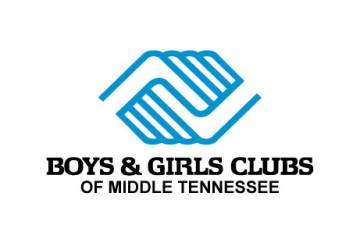 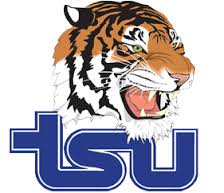 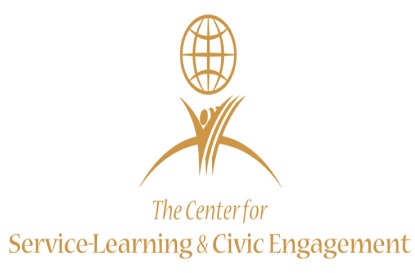 “Be Ready Summer Enrichment Camp 2018”REGISTRATION:  HOLLAND HALL ROOM 106WEDNESDAY MAY 9TH & WEDNESDAY MAY 16TH 6:00 P.M.-8:00 P.M. Overview.The Be Ready Summer Camp Program is a summer enrichment program sponsored by Boys & Girls Clubs of Middle Tennessee Club and hosted by TSU’s Center for Service Learning & Civic Engagement. We are committed to providing teens Ages 15-18* in grades 10-12 with exposure to activities that emphasize healthy lifestyles, good character, citizenship, community service, post-secondary education and striving for academic success.Summer Camp Session: June 4, 2018 - July 27, 2018Times: 9:00am-5:00pm Daily* Early care will be available from 7:00am-8:30am at Andrew Jackson/Preston Taylor/Franklin and Fairview Boys & Girls Clubs.Summer Camp Supervisors:   Boys & Girls Club Contact:  Ms. Breah Cunningham	bcunningham@bgcmt.org		P:  629-200-1062				TSU Contact:Mrs. Shirley Nix-Davis	snixdavi@tnstate.edu		P:  615-963-5383How to Register:Come on one of the above dates to the TSU location, or pick up an application at TSU’s Center for Service Learning & Civic Engagement in Holland Hall, Suite 306 and return to a location below.Please complete a Boys & Girls Clubs of Middle Tennessee Application at the following locations:Andrew Jackson Boys & Girls Club				Preston Taylor Boys & Girls Club916 16th Avenue North						915 38th Avenue North Nashville, TN 37208						Nashville, TN 37209(p) 615.320.5106							(p) 615.341.3909Fairview Boys & Girls Club					Franklin Boys & Girls Club1814 Fairview Blvd.						129 Fowlkes Street, Suite 1000Fairview, TN 37062						Franklin, TN 37065(p) 615.799.1880							(p) 615.794.4800